Использование кинезиологических упражнений в образовательном процессе.                                                                               Воспитатель высшей квалификационной категории                                                                             МБОУ «НШДС» г.Усинска                                                                              Кустова Ольга Васильевна.Кинезиология–  наука о развитии головного мозга через движение.Кинезиологические упражнения – это комплекс движений позволяющих активизировать межполушарное воздействие.Упражнения необходимо проводить ежедневно. С начала детям младшего возраста учатся  выполнять пальчиковые игры, от простого к сложному. После того как дети научились выполнять пальчиковые игры с пяти лет даем комплекс пальчиковых кинезиологических упражнений, состоящих из трех положений рук последовательно сменяющих друг друга. Ребенок выполняет вместе со взрослым, затем самостоятельно по памяти. Упражнение выполняется сначала правой рукой, затем левой, затем двумя руками вместе. При затруднениях взрослый предлагает ребенку помогать себе командами (“кулак-ребро-ладонь”), произносимыми вслух или про себя.   На развитие головного мозга еще влияют растяжки, дыхательные упражнения, глазодвигательные упражнения, телесные упражнения, упражнения для развития мелкой моторики, упражнения на релаксацию и массаж.  Растяжки нормализуют гипертонус (неконтролируемое чрезмерное мышечное напряжение) и гипотонус (неконтролируемая мышечная вялость).  Дыхательные упражнения улучшают ритмику организма, развивают самоконтроль и произвольность.  Глазодвигательные упражнения позволяют расширить поле зрения, улучшить восприятие. Однонаправленные и разнонаправленные движения глаз и языка развивают межполушарное взаимодействие и повышают энергетизацию организма.  Упражнения для релаксации способствуют расслаблению, снятию напряжения.Для результативности коррекционно-развивающей работы необходимо учитывать определенные условия:занятия проводятся утром;занятия проводятся ежедневно, без пропусков;занятия проводятся в доброжелательной обстановке;от детей требуется точное выполнение движений и приемов;упражнения проводятся стоя или сидя за столом;упражнения проводятся по специально разработанным комплексам;длительность занятий по одному комплексу составляет две недели.Кинезиология относится к здоровьесберегающей технологии.Многие упражнения направлены на развитие одновременно физических и психофизиологических качеств, на сохранение здоровья детей, и профилактику отклонений в их развитии. Под влиянием кинезиологических тренировок в организме наступают положительные структурные изменения. И чем интенсивнее нагрузка, тем значительнее эти изменения. Упражнения развивают тело, повышают стрессоустойчивость организма, синхронизируют работу полушарий, улучшают мыслительную деятельность, способствуют улучшению памяти и внимания, облегчают процесс чтения и письма.  В результате повышается уровень  эмоционального благополучия, улучшается зрительно-моторная координация, формируется пространственная ориентировка. Совершенствуется регулирующая и координирующая роль нервной системы.Кинезиологические упражнения Колечко.
Поочередно и как можно быстрее перебирайте пальцы рук, соединяя в кольцо с большим пальцем последовательно указательный, средний и т.д. Проба выполняется в прямом и в обратном (от мизинца к указательному пальцу) порядке. Вначале упражнение выполняется каждой рукой отдельно, затем сразу двумя руками.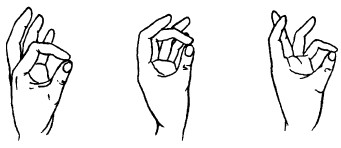 Кулак-ребро-ладонь.
Ребёнку показывают три положения руки на плоскости стола, последовательно сменяющих друг друга. Ладонь на плоскости, ладонь, сжатая в кулак, ладонь ребром на плоскости стола, распрямлённая ладонь на плоскости стола. Ребёнок выполняет пробу вместе с педагогом, затем по памяти в течение 8 – 10 повторений моторной программы. Проба выполняется сначала правой рукой, потом – левой, затем – двумя руками вместе. При усвоении программы или при затруднениях в выполнении педагог предлагает ребёнку помогать себе командами («кулак – ребро – ладонь»), произносимыми вслух или про себя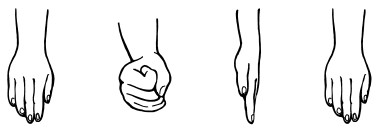 Лезгинка.
Левую руку сложите в кулак, большой палец отставьте в сторону, кулак разверните пальцами к себе. Правой рукой прямой ладонью в горизонтальном положении прикоснитесь к мизинцу левой. После этого одновременно смените положение правой и левой рук. Повторить 6-8 раз. Добивайтесь высокой скорости смены положений.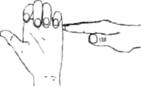 Ухо–нос.
Левой рукой возьмитесь за кончик носа, а правой рукой – за противоположное ухо. Одновременно отпустите ухо и нос, хлопните в ладоши, поменяйте положение рук «с точностью до наоборот». 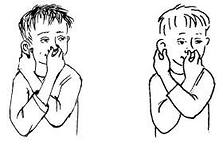 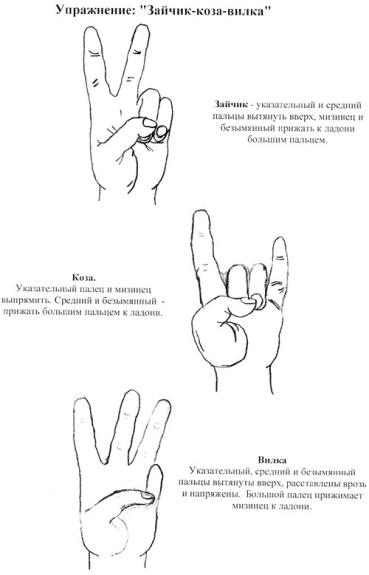 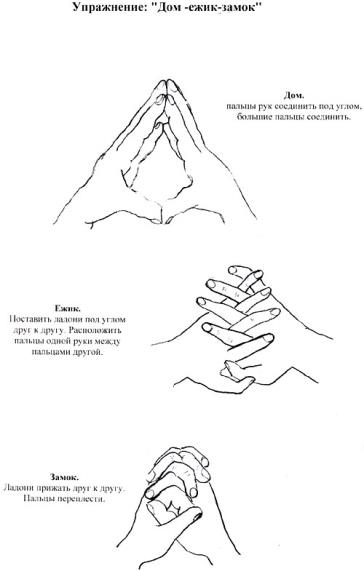 